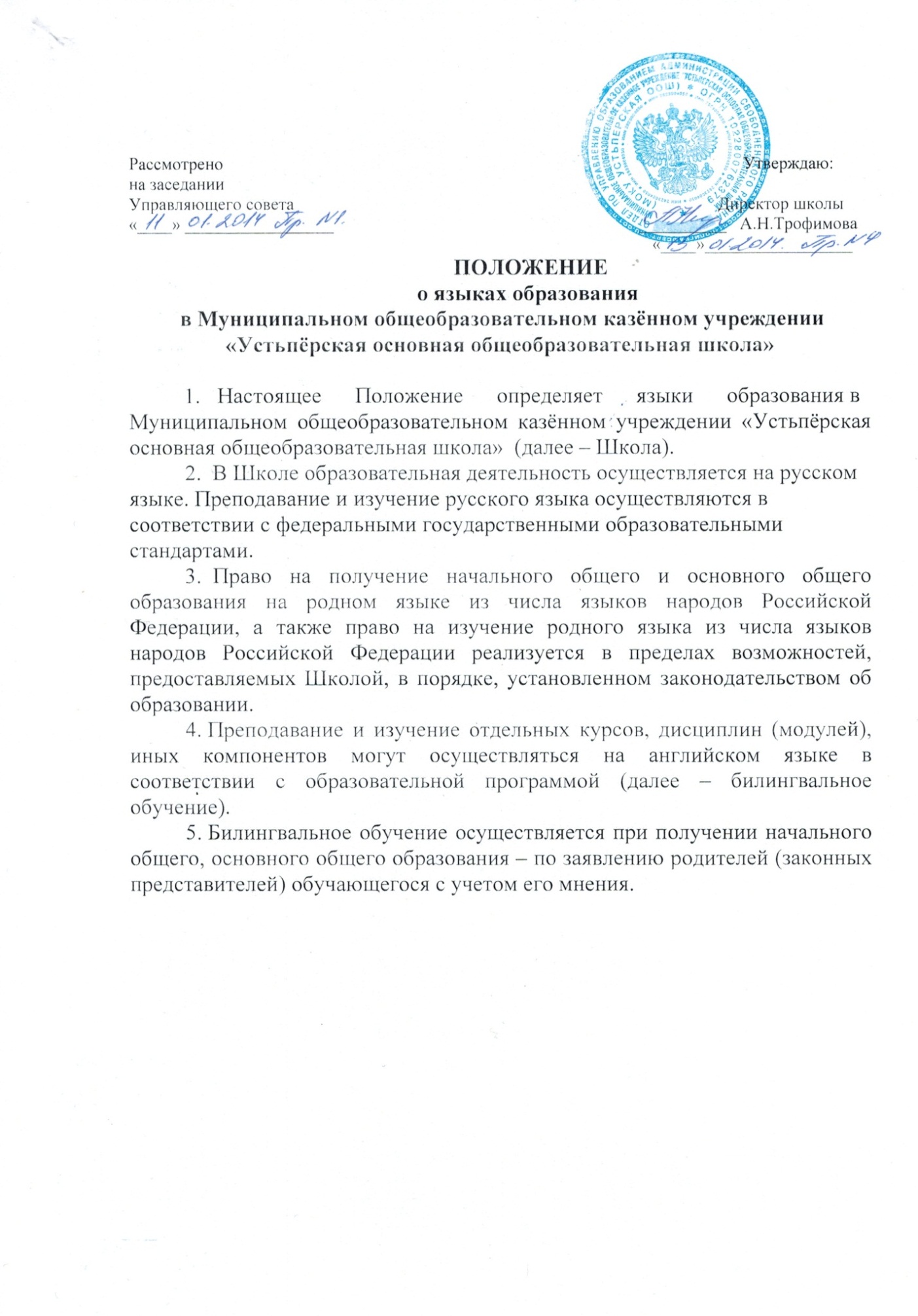 ПОЛОЖЕНИЕоб освоении учебных предметов, курсов, дисциплин (модулей), не входящих в осваиваемую образовательную программу в Муниципальном общеобразовательном казённом учреждении«Устьпёрская основная общеобразовательная школа»1. Настоящее положение регламентирует освоение обучающимися наряду с учебными предметами, курсами, дисциплинами (модулями) по осваиваемой образовательной программе любых других учебных предметов, курсов, дисциплин (модулей), преподаваемых в Муниципальном общеобразовательном казённом учреждении Устьпёрская основная общеобразовательная школа» (далее – Школа). 2. В соответствии с пунктом 6 части 1 статьи 34 Федерального закона от 29.12.2012 № 273-ФЗ «Об образовании в Российской Федерации» обучающиеся имеют право на освоение наряду с учебными предметами, курсами, дисциплинами (модулями) по осваиваемой образовательной программе любых других учебных предметов, курсов, дисциплин (модулей), преподаваемых в Школе (далее также – другие учебные предметы, курсов, дисциплины (модули)), в установленном ею порядке. 3. Обучающиеся, осваивающие основные общеобразовательные программы, вправе осваивать учебные предметы, курсы, дисциплины (модули) по дополнительным общеобразовательным программам (дополнительным общеразвивающим программам). 4. При принятии настоящего локального нормативного акта, в соответствии с ч.3 ст.30 ФЗ «Об образовании в РФ», учитывается мнение обучающихся, родителей (законных представителей) несовершеннолетних обучающихся 5. При освоении других учебных предметов, курсов, дисциплин (модулей) обучающиеся могут осваивать часть образовательной программы или образовательную программу в полном объеме. 6. Занятия по другим учебным предметам, курсам, дисциплинам (модулям) проводятся в классе, группе или индивидуально. 7. Прием на обучение по дополнительным образовательным программам проводится на условиях, определяемых Положением о приеме на обучение по дополнительным образовательным программам. 8. Другими условиями приема для обучения по учебным предметам, курсам, дисциплинам (модулям) являются: 8.1. возможность изучения других учебных предметов, курсов, дисциплин (модулей) без ущерба для освоения основной общеобразовательной программы; 8.2. соблюдение гигиенических требований к максимальной величине недельной образовательной нагрузки. 9. Основанием для зачисления на обучение по учебным предметам, курсам, дисциплинам (модулям) являются: -заявление обучающегося, согласованное с его родителями (законными представителями); - приказ директора Школы. 10. Прием заявлений и зачисление производится, как правило, до начала учебного года. 11. Текущий контроль успеваемости, промежуточная и итоговая аттестация обучающихся, осваивающих другие учебные предметы, курсы, дисциплины (модули), производятся в общем порядке. 